TRIP TO GEORGIA - 5 DAYSItinerary
Day 1. Arrival at Tbilisi Airport
Our representative will meet you at the international airport. Transfer to the hotel. Check-in.

Overnight in Tbilisi.

Day 2. Excursion in Tbilisi
Start your day with a delicious breakfast at the hotel before embarking on an exciting city tour of Tbilisi. Explore the historic Old Town, visit iconic landmarks such as the Metekhi Church and Narikala fortress, and discover the rich cultural heritage at Anchiskhati Church, Sioni Cathedral, and the synagogue. Dive into Georgia's history at the Georgian National Museum and the Museum of Soviet Occupation. Enjoy shopping on Rustaveli Avenue and Pushkin Street before a delightful lunch. Explore the Avlabari district, including the secret house-museum of I. Stalin's Underground Printing House. End the day with a leisurely walk along Agmashebeli Street, passing by notable landmarks such as Leo Tolstoy's former residence.

Optionally, visit the Russian school in Tbilisi for a cultural exchange, discussions, games with local students.

Overnight in Tbilisi. Breakfast, dinner.

Day 3. Tbilisi - Mtskheta - Gori - Tbilisi
Following breakfast at the hotel, our journey takes us to Mtskheta, the ancient capital and spiritual heart of Georgia. Here, we'll explore two UNESCO World Heritage Sites: the Jvari Church, a stunning 6th-century masterpiece perched atop a hill, and the majestic Svetitskhoveli Cathedral, dating back to the 11th century.

Near the Jvari Church, a tribute to the renowned Russian writer Lermontov awaits your admiration. From Mtskheta, we'll venture to Gori, the birthplace of Joseph Stalin, where we'll delve into history at the cave city of Uplistikhe and pay a visit to Stalin's house-museum.

After our enriching explorations, we'll return to Tbilisi, where you'll have the evening to unwind and explore the city at your leisure.

Overnight in Tbilisi. Breakfast, dinner.

Day 4. Tbilisi - Kazbegi - Tbilisi
Embark on an unforgettable journey to the north of Georgia along the scenic Georgian Military Highway. Our first stop is the captivating Ananuri architectural complex, showcasing stunning medieval structures against a picturesque backdrop. Continuing our adventure, we'll pause near the Gudauri ski resort to admire the iconic Arch of Friendship, a striking monument celebrating the historic ties between Georgia and Russia. As we journey further north, be prepared to be mesmerized by the breathtaking landscapes of the Greater Caucasus Mountains. Our destination is Kazbegi, where we'll switch to jeeps for an exhilarating ride up the hill to the Gergeti Trinity Church, a 14th-century marvel perched at an altitude of 2170 meters. After a day filled with exploration and awe-inspiring views, we'll return to our hotel in Tbilisi.

Conclude the evening with a delightful dinner at a traditional restaurant, accompanied by enchanting folk dancing and singing, immersing ourselves in the rich cultural heritage of Georgia.

Overnight in Tbilisi. Breakfast, dinner.

Day 5. Tbilisi
End of the programme. Airport transfer.

Breakfast.IncludedHotel accommodation 3*** - http://tribecahotel.ge/Meals according to the programme (breakfasts - 4, dinners - 3)English-speaking guide from the arrival of the group to the end of the tripTransport, view our fleetEntrance tickets to museums and tourist sites according to the programmeOne bottle of water per person per dayGuided airport transfersGala dinner on day 4PriceBelow is the estimated cost of the trip excluding flights. We can provide a detailed calculation based on the size of your group. The approximate cost of air tickets from the UK to Tbilisi is from £450 per person. The cost of air travel depends on your departure city and trip dates. Our company will assist with booking flights.The cost per person in pounds sterling, taking into account free places and the number of participants in your group.request a no-obligation quotehttps://www.best-of-caucasus.co.uk/en/school-georgia-5-days.html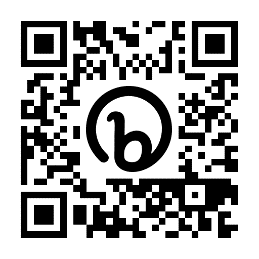 10 people
2 free of charge15 people
​2 free of charge20 people
​2 free of charge£625£545£52525 people
3 free of charge30 people
​3 free of charge40 people
​4 free of charge£495£455£425